ΕΛΜΕ ΠΕΙΡΑΙΑ		          Κολοκοτρώνη 6, Πειραιάς		                                                              Πειραιάς,  05/02/2018         Τηλ. : 2104124810                                                                                           Πρωτ:  017Φαξ  : 2103000423e-mail : elmepeir@yahoo.gr                                                  Προς: - Συναδέλφους ΕΛΜΕ Πειραιάwww.elmepeiraia.gr      	                                          	                  	                                          	                                                                                                                   ΚΑΤΩ ΤΑ ΧΕΡΙΑ ΑΠΟ ΤΟ ΩΡΑΡΙΟ ΚΑΙ ΤΑ ΕΡΓΑΣΙΑΚΑ ΜΑΣ ΔΙΚΑΙΩΜΑΤΑ!!Όλοι και Όλες στη Γενική Συνέλευση της ΕΛΜΕ Τετάρτη 14/2 13:30(Σχ. Συγκρότημα Τζαβέλλα)Η κυβέρνηση ΣΥΡΙΖΑ – ΑΝΕΛ  σπεύδει άρον – άρον να εφαρμόσει τα προαπαιτούμενα της 3ης αξιολόγησης για την εκπαίδευση, που ψήφισαν στη Βουλή μαζί με τη ΝΔ  λίγες ημέρες πριν.Το Υπουργείο Παιδείας με εγκύκλιο (14181/ΓΔ4/26-1-2018) που έστειλε σε όλα τα σχολεία της χώρας επιταχύνει τις προσπάθειες επιβολής του υποχρεωτικού 30ωρου, ανατρέποντας τα εργασιακά μας δικαιώματα, ανοίγοντας τον δρόμο για αύξηση του διδακτικού ωραρίου, γεγονός που θα οδηγήσει σε απολύσεις αναπληρωτών και γενικευμένες υπεραριθμίες και υποχρεωτικές μετακινήσεις μονίμων συναδέλφων.Αυτή η προσπάθεια είναι μόνο η αρχή και δεν αφορά απλά και μόνο πόσες ώρες θα μένουμε στο σχολείο. Δρομολογούνται συνολικότερες αλλαγές που αφορούν τη δομή και το περιεχόμενο του ίδιου του σχολείου (π.χ. αξιολόγηση – αποτίμηση, υλοποίηση του σχεδιασμού για τις νέες δομές υποστήριξης του εκπαιδευτικού έργου, πέρασμα εκτός διδακτικού ωραρίου κρίσιμων παιδαγωγικών διαδικασιών κ.ά.). Ανοίγει ο δρόμος για την κατάργηση της ώρας σίτισης ως διδακτικής στο ολοήμερο Δημοτικό. Μπαίνουμε μπροστά για να υπερασπίσουμε τα εργασιακά και μορφωτικά μας δικαιώματα!Καλούμε τους Συλλόγους Διδασκόντων, σε όλα τα σχολεία, να διαφυλάξουν με δημοκρατικό και συλλογικό τρόπο τα εργασιακά μας δικαιώματα. Κανείς/καμιά δεν είναι υποχρεωμένος/-η να κάθεται στο σχολείο πέραν του διδακτικού του ωραρίου, εφόσον ο Σύλλογος Διδασκόντων δεν του έχει αναθέσει κάποια επιπλέον εξωδιδακτική εργασία. Ο Σύλλογος Διδασκόντων έχει ήδη αναθέσει από την αρχή της σχολικής  χρονιάς όλες τις εξωδιδακτικές εργασίες και είναι το μόνο αρμόδιο όργανο για τον καθορισμό τους. Δεν υπάρχει κανένας λόγος για νέες συνεδριάσεις των Συλλόγων Διδασκόντων με αυτό το θέμα αυτή τη στιγμή.Συνεχίζουμε να μην συμμετέχουμε σε εργασίες που σχετίζονται με την αξιολόγηση και την αυτοαξιολόγηση, υλοποιώντας την απόφασή μας για “αποχή από κάθε διαδικασία αξιολόγησης”.Είναι προφανές ότι δεν μπορεί το Υπουργείο να επιβάλλει στους εκπαιδευτικούς τον τρόπο προετοιμασίας των μαθημάτων της επόμενης ημέρας και τη διόρθωση των εργασιών/διαγωνισμάτων. Η ΕΛΜΕ δηλώνει κατηγορηματικά ότι δεν θα αφήσει κανένα συνάδελφο μόνο του. Όλος ο κλάδος, συλλογικά και αποφασιστικά, θα μπει μπροστά για την υπεράσπιση των εργασιακών μας δικαιωμάτων.Καλούμε όλους τους συναδέλφους - συσπειρωμένοι στο σωματείο - να καταγγέλλουν κάθε φαινόμενο αυθαιρεσίας από την πλευρά της διοίκησης.Είναι φανερό ότι η άρνησή μας να δεχτούμε την αύξηση του εργασιακού μας για να είναι επιτυχημένη πρέπει να ενταχθεί σε ένα κίνημα αγώνων, αντίστασης και διεκδίκησης που πρέπει να συγκροτηθεί για την ανατροπή των μέτρων αυτών και αυτής της πολιτικής.Προχωράμε σε Γ.Σ. της ΕΛΜΕ την Τετάρτη 14/2 13:30 (Τζαβέλλα), για να συγκροτηθούν κάποιες πρώτες αγωνιστικές κινητοποιήσεις με αιχμή συνολικά τα προβλήματα και την επίθεση που δεχόμαστε (ωράριο, αυτοαξιολόγηση, "Νέο Λύκειο", μισθολογικά κ.α.)..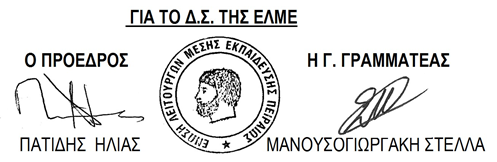 